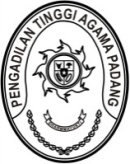 PENGADILAN TINGGI AGAMA PADANGKEPUTUSAN KETUA PENGADILAN TINGGI AGAMA PADANGNOMOR : W3-A/    /OT.01.2/12/2022TENTANGPENUNJUKAN TIM PENYUSUNLAPORAN KINERJA INSTANSI PEMERINTAH (LKjIP)PENGADILAN TINGGI AGAMA PADANGTAHUN 2022KETUA PENGADILAN TINGGI AGAMA PADANG,Menimbang	:	a.	bahwa guna mewujudkan pertanggungjawaban pejabat publik kepada masyarakat tentang kinerja lembaga pemerintah selama satu tahun anggaran, Pengadilan Tinggi Agama Padang harus menyusun Laporan Kinerja Instansi Pemerintah (LKjIP);bahwa untuk efektifnya pelaksanaan penyusunan Laporan Kinerja Instansi Pemerintah (LKjIP) Pengadilan Tinggi Agama Padang Tahun 2021, dipandang perlu membentuk Tim Penyusun;bahwa yang namanya tersebut dalam lampiran keputusan ini, dipandang cakap dan mampu untuk melaksanakan tugas tersebut;Mengingat   	:	1.	Undang-Undang Nomor 3 Tahun 2009 tentang Perubahan atas Undang-Undang Nomor 14 Tahun 1985 tentang Mahkamah Agung;Undang-Undang Nomor 50 Tahun 2009 tentang Perubahan Kedua atas Undang-Undang Nomor 7 Tahun 1989 tentang Peradilan Agama; Undang-Undang Nomor 5 Tahun 2014 tentang Aparatur Sipil Negara;Peraturan Pemerintah Nomor 8 Tahun 2006 tentang Pelaporan Keuangan dan Kinerja Instansi Pemerintah;Peraturan Presiden Nomor 29 Tahun 2014 tentang Sistem Akuntabilitas Kinerja Instansi Pemerintah;Peraturan Menteri Pemberdayaan Aparatur Negara dan Reformasi Birokrasi Nomor 53 Tahun 2014 tentang Petunjuk Teknis Penetapan Kinerja dan Pelaporan Kinerja dan Tata Cara Reviu Atas Laporan Kinerja Instansi Pemerintah;Surat Sekretaris Mahkamah Agung RI Nomor 2877/SEK/OT.01.1/12/2022 tanggal 14 Desember 2022 tentang Penyampaian Dokumen SAKIP;M E M U T U S K A NMenetapkan	:	KEPUTUSAN KETUA PENGADILAN TINGGI AGAMA PADANG TENTANG PENUNJUKAN TIM PENYUSUN LAPORAN KINERJA INSTANSI PEMERINTAH (LKjIP) PENGADILAN TINGGI AGAMA PADANG TAHUN 2022;KESATU 	:	Menunjuk tim penyusun Laporan Kinerja Instansi Pemerintah (LKjIP) Pengadilan Tinggi Agama Padang Tahun 2022 dengan susunan sebagaimana tersebut dalam lampiran keputusan ini;KEDUA	:	Tim bertugas menyusun Laporan Kinerja Instansi Pemerintah (LKjIP) Pengadilan Tinggi Agama Padang Tahun 2022 dan memberikan laporan secara tertulis kepada satgas SAKIP Pengadilan Tinggi Agama Padang;KETIGA	:	Keputusan ini berlaku terhitung sejak tanggal ditetapkan dengan ketentuan apabila terdapat kekeliruan akan diperbaiki sebagaimana mestinya;Ditetapkan di Padangpada tanggal 29 Desember 2021KETUA PENGADILAN TINGGI AGAMA PADANG,Dr. Drs. H. PELMIZAR, M.H.I.NIP. 195611121981031009LAMPIRAN KEPUTUSAN KETUAPENGADILAN TINGGI AGAMA PADANGNOMOR	: W3-A/    /OT.01.2/12/2022TANGGAL	: 29 DESEMBER 2022PEMBAGIAN TIM PENYUSUNLAPORAN KINERJA INSTANSI PEMERINTAH (LKjIP)PENGADILAN TINGGI AGAMA PADANGTAHUN 2022KETUA PENGADILAN TINGGI AGAMAPADANG,Dr. Drs. H. PELMIZAR, M.H.I.NIP. 195611121981031009Penanggung jawab:Ketua Pengadilan Tinggi Agama PadangWakil Ketua Pengadilan Tinggi Agama PadangKetua:Drs. Syafruddin Wakil KetuaH. Idris Latif, S.H., M.H.Sekretaris:Ismail, S.H.I., M.A.BAB I & IVKoordinatorAnggota::Mukhlis, S.H.Nurasiyah Handayani Rangkuti, S.H.Berki Rahmat, S.Kom.Mursyidah, S.AP.Yova Nelindy, A.Md.Novia Mayasari, S.E.Richa Meiliyana Rachmawati, A.Md.A.B. BAB IIKoordinatorAnggota::Elvi Yunita, S.H., M.H.Fitrya Rafani, S.Kom.Ade Armawi Paypas, S.Kom.Riccelia Junifa, S.E.Muhammad Andi Purwanto, A.Md.T.Efri SukmaBAB IIIKoordinatorAnggota::H. Masdi, S.H.Millia Sufia, S.E.,S.H.,M.M.Rifka Hidayat, S.H.Dra. SyuryatiH. M. Yazid, ZA., S.H., M.H.Nora Oktavia, S.H Drs. DaryamurniDrs. Syaiful Ashar, S.H.Drs. H. YusnediAidil Akbar, S.E.Winda Harza, S.H.Listya Rahma, A.Md.